Opgave 1					(versie 20200229)► Gegeven: Een cirkel met straal r=4cm en middelpunt M.Teken de verzameling van alle punten die verder dan 3cm van het middelpunt M liggen (kleur dit gebied rood)Teken de verzameling van alle punten die minder ver dan  van het middelpunt M liggen (kleur dit gebied blauw)Geef met een aanwijspijl aan welk gebied binnen beide verzamelingen ligt.Schrijf de formules op van beide verzamelingen.Hulpschets: Constructie:► De notering van de formules:V1 = …V2 = …Opgave 1 uitgewerktGegeven: een cirkel met straal r=4cm en middelpunt M.1.	Teken de verzameling van alle punten die verder dan 3cm van het middelpunt M liggen (kleur dit gebied rood)Teken de verzameling van alle punten die minder ver dan  van het middelpunt M liggen (kleur dit gebied blauw)Geef met een aanwijspijl aan welk gebied binnen beide verzamelingen ligt.4.	Schrijf de formules op van beide verzamelingen.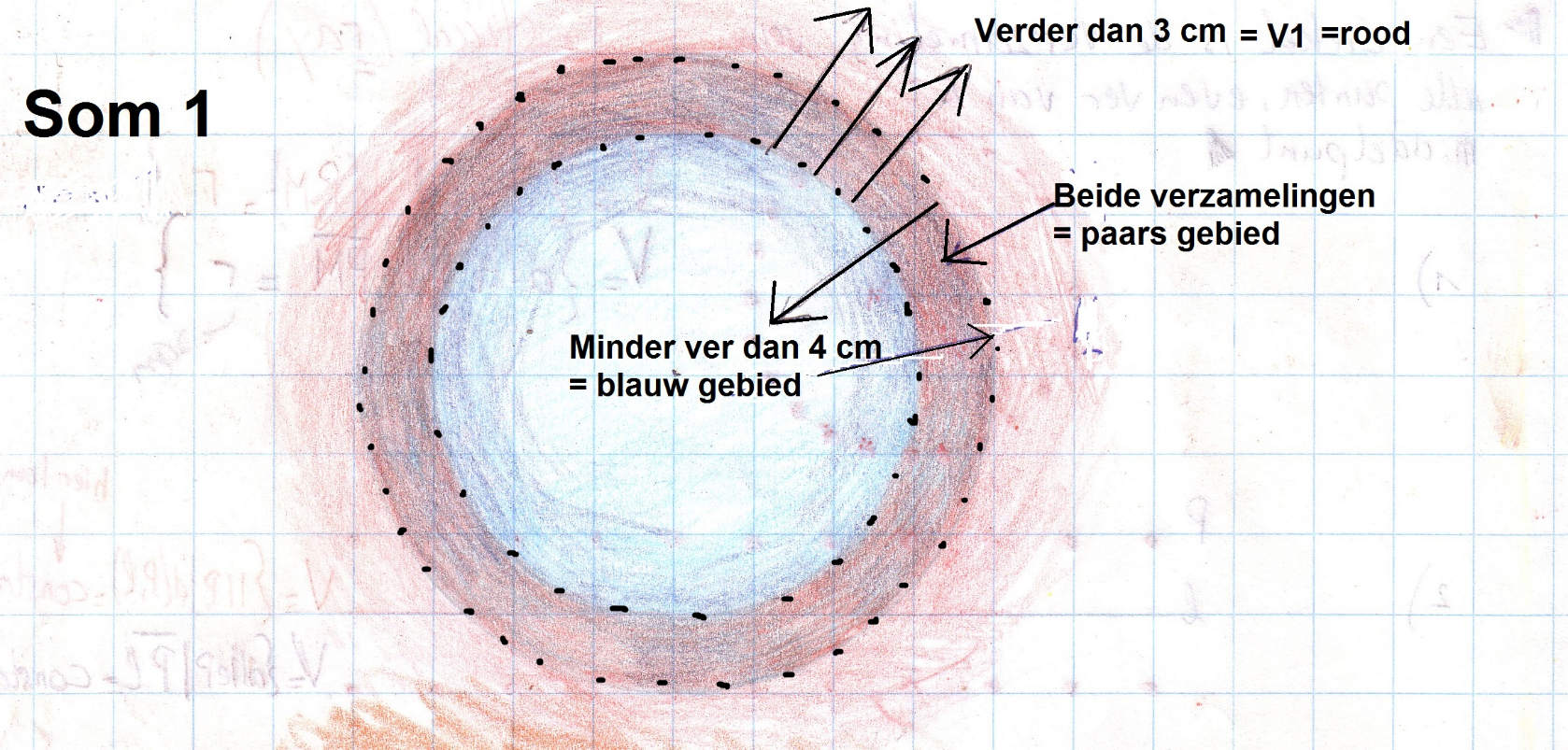 V1={ P│d(P,M) >3cm  }   (rood)V2={ P│d(P,M) < 4cm  }  (blauw)Opm. De rode en de blauwe cirkels doen zelf niet mee ! Daarom zijn diegestippeld !!0-0-0-0